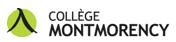 360-ESZ-03Logiciels appliqués en sciencesMicrosoft WordDocument de travail portant sur l’utilisation de WordParVotre nomPourNom de votre professeurRemis le jour/mois/annéeIntroductionWord est un logiciel de traitement de texte, c’est-à-dire qu’il permet de saisir du texte, de le mettre en forme, de le modifier, de le sauvegarder et de l’imprimer.Personnaliser votre documentL’environnement de travailTout en haut du document se retrouvent le bouton Office, le ruban contenant des onglets (Accueil, Insertion, etc.) et la barre d’outils Accès rapide. Par l’entremise du bouton Office, le document peut être renouvelé, sauvegardé et imprimé. Quelques paramètres peuvent être réinitialisés à cet endroit. Le ruban (qui peut être caché en double-cliquant sur les onglets) permet d’accéder à différentes fonctions. Il offre tous les éléments nécessaires pour traiter le texte écrit. La barre d’outils Accès rapide affiche des raccourcis vers des fonctions fréquemment utilisées. Elle peut être personnalisée et d’autres commandes peuvent s’y ajouter.L’onglet Accueil : adopter votre style!Plusieurs styles sont proposés par le logiciel Word. Différentes polices de caractères (par exemple Verdana) peuvent être utilisées dans un même document. Des  caractères de taille 20 peuvent apparaître également dans votre texte. En cherchant un peu, découvrir comment écrire une expression de la forme « Aindice ». Dans la rubrique Paragraphe, les fonctions suivantes sont disponibles :Modifier l’espace entre les lignes du texte (interligne);Associer un ordre à des éléments;Modifier le retrait et l’espacement, de 2,1 cm par exemple;Inclure une bordure et/ou modifier une trame de fond;Énumérer des éléments à l’aide d’une :Une liste à pucesUne liste numérotéeWord permet aussi de structurer hiérarchiquement certains éléments du texte. Par exemple, le style appliqué au titre « Personnaliser votre document » ci-haut est « Titre 1 ». Le style appliqué au sous-titre « L’environnement de travail » est « Titre 2 », etc. Vous pouvez modifier l’apparence de tous les éléments de texte soumis au même style en une seule opération de modification de style. L’utilisation des styles de titre permet à Word de les repérer pour la création d’une table des matières une fois le texte terminé.Les fonctions de recherche et de remplacement sont également disponibles sur l’onglet d’Accueil. Elles permettent, par exemple, de chercher toutes les occurrences d’un mot. Êtes-vous certains d’avoir écrit Word en italique partout? Utiliser la fonction de recherche. Insertion d’objetsLes tableauxLes tableaux proviennent souvent de deux sources : les tableaux édités directement avec Word, et les tableaux copiés d’Excel. L’édition de tableaux dans Word permet de choisir les alignements, bordures et trame de fond pour chaque cellule, de fusionner celles-ci. Vous pouvez soit ajouter soit retrancher des lignes ou des colonnes.Voici un exemple de tableau, contenant des touches de raccourci que nous vous demandons de savoir, car elles sont très utiles. Insérer une légende permet de décrire au bas le tableau en tant que figure.Figure  Tableau des raccourcisLes liensDes références à un site Web ou un document peuvent être insérées. Écrire une adresse internet affectée d’un lien hypertexte peut s’avérer fort utile. De même, créer un lien hypertexte vers un autre document a aussi toute son utilité. Pour insérer un lien hypertexte interne et dirigé sur un point spécifique du document, utiliser un signet. Un signet est marque (invisible pour le lecteur) apposée sur le texte. Le lien hypertexte peut aussi être redirigé vers un titre (Titre 1, Titre 2, etc.). Pour revenir à la page couverture, cliquer ici.Les illustrationsQuand vous insérez des images en provenance du Web, indiquer la source en bas de page, en donnant le titre du site ainsi que l’adresse du site. Vous pourriez, dans un véritable rapport, intégrer une section de références ou une médiagraphie en fin de texte.L’utilisation de formes dans la rubrique Illustrations peut s’avérer fort utiles lorsque l’on veut créer ses propres figures. Pour photographier votre écran, utiliser la commande CTRL-Impr. Ajuster et rogner celle-ci à votre guise.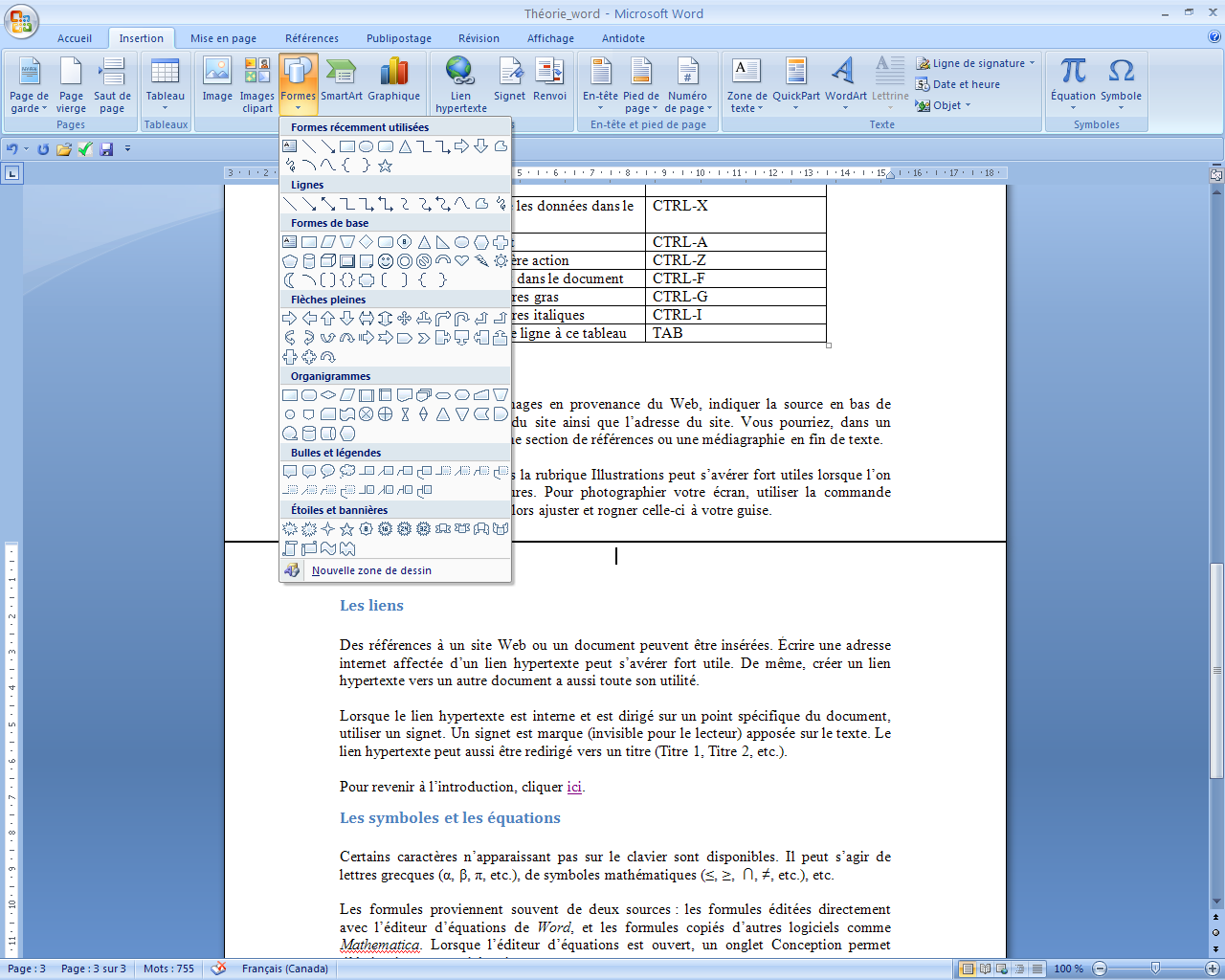 Figure  Les formes disponibles de WordLes symboles et les équationsCertains caractères n’apparaissant pas sur le clavier sont disponibles. Il peut s’agir de lettres grecques (α, β, π, etc.), de symboles mathématiques (≤, ≥,  ∩, ≠, etc.), etc. Les formules proviennent souvent de deux sources : les formules éditées directement avec l’éditeur d’équations de Word, et les formules copiées d’autres logiciels comme Mathematica. Lorsque l’éditeur d’équations est ouvert, un onglet Conception permet d’écrire du texte mathématique.Figure  Formules obtenues avec l'éditeur d'équationsEn-tête et pied de pageLe logiciel permet également d’ajouter des en-têtes et des pieds de page. Par exemple, ce document contient un bas de page où des champs automatiques ont été utilisés : le nom du fichier à gauche (qui modifié automatiquement si le nom du fichier change), la date actuelle et le numéro de page actuel sur le nombre total de pages. Pour insérer un champ automatique, consulter les éléments réutilisables dans le menu de QuickPart. Les éléments en bas de page ont été positionnés grâce à des taquets de tabulation, qu’on peut configurer grâce à l’icône en haut à gauche du document et à la règle horizontale.Mise en pageLes marges et l’orientationWord permet également de modifier la mise en page en changeant l’orientation des pages et les marges, soit par section du document, soit pour le document en entier. Vous remarquez dans le présent document que tous les pages en orientation « Portrait » ont une marge de 2,5 cm tout le tour de la page, tandis que les pages en orientation « Paysage » ont une marge de 5 cm tout autour de la page. Saut de page, de section et de colonneUn saut de page permet de passer directement à la page suivante. Insérer un saut de page ici.Word permet de modifier le nombre de colonnes sur lesquelles apparaît le texte. Pour ce faire, passer momentanément à l’onglet Affichage. Il est plus facile de travailler en mode Plan, car les sauts de section et de colonne sont visibles. Les étapes sont les suivantes :1) Insérer un saut de section continu. Le texte mis en colonne débute à cet endroit.2) Insérer des sauts de colonne pour distinguer les colonnes de votre texte.3) Insérer un saut de section continu. Le texte mis en colonne se termine à cet endroit.4) Sélectionner le texte. Choisir le bon nombre de colonnes.RéférencesNotes de bas de pageWord permet d’insérer des notes de bas de pages bien numérotées. Elles sont très utiles pour donner des références.Table des matières et table d’illustrationsSi vous avez bien identifié vos titres et vos figures, vous pouvez insérer une table des matières et une liste des figures. Insérer un saut de page ici.MédiagraphieMESTERS, Jean-Paul, Microsoft Word 2007, Paris, Micro Application, 2007, (Astuces Le Best Of), 479 pages Liste des figuresFigure 1 Tableau des raccourcis	3Figure 2 Les formes disponibles de Word	4Figure 3 Formules obtenues avec l'éditeur d'équations	4FonctionTouche de raccourciCopier dans le presse-papierCTRL-CColler du presse-papier à l’endroit du curseurCTRL-VCouper et mettre les données dans le presse-papierCTRL-XSélectionner toutCTRL-AAnnuler la dernière actionCTRL-ZChercher un mot dans le documentCTRL-FÉcrire en caractères grasCTRL-GÉcrire en caractères italiquesCTRL-IAjouter une autre ligne à ce tableauTABLimiteIntégrale définieSériePhotosynthèse